REGION 1  2018OTHER EXPENSE REPORT(For all travel related expenses use form: "2018_R1_Expense_Form")DATE:    , 2018TO:Bala Prasanna - IEEE R1 Treasurer8 Chardonnay DriveHolmdel, NJ 07733-2803bprasanna@ieee.orgPAY TO                     THE SUM OF : Dollars $& /100FOR:Send Reimbursement to:   Authorized Committee Member's Signature:Print Name:    Title of Office:  APPROVAL:  ATTACH ALL ORIGINAL RECEIPTSTo be filled in by Treasurer:Category Number:Check Number: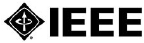 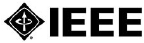 